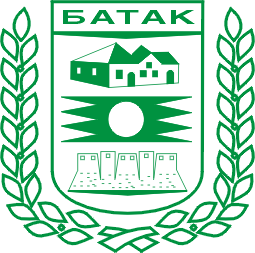 КУЛТУРЕН КАЛЕНДАР НА  КУЛТУРНИТЕ ИНСТИТУЦИИ В ОБЩИНА БАТАК ЗА 2024 ГОДИНАИСТОРИЧЕСКИ МУЗЕЙ –ГР.БАТАК					НЧ”4 –ТИ МАЙ-1897Г.”-ГР.БАТАК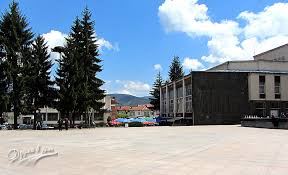 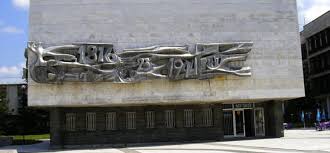 НЧ „ГЕО МИЛЕВ -1930Г.”-С.ФОТИНОВО				НЧ”ХРИСТО СМИРНЕНСКИ“ С. НОВА МАХАЛА                                 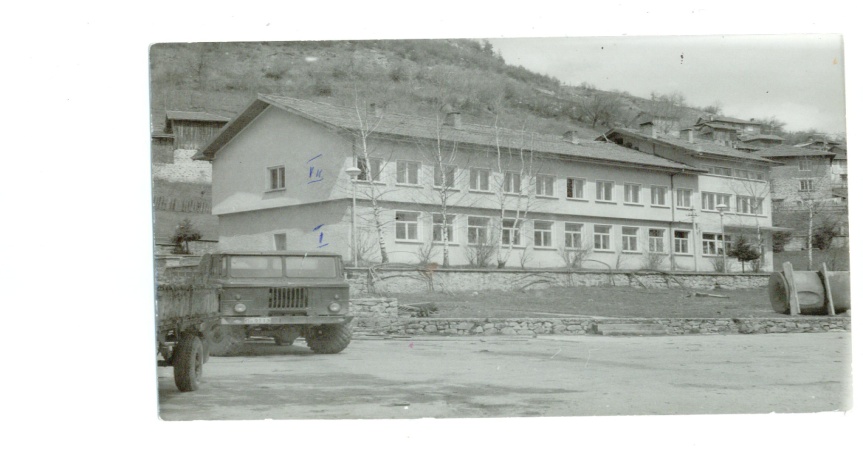 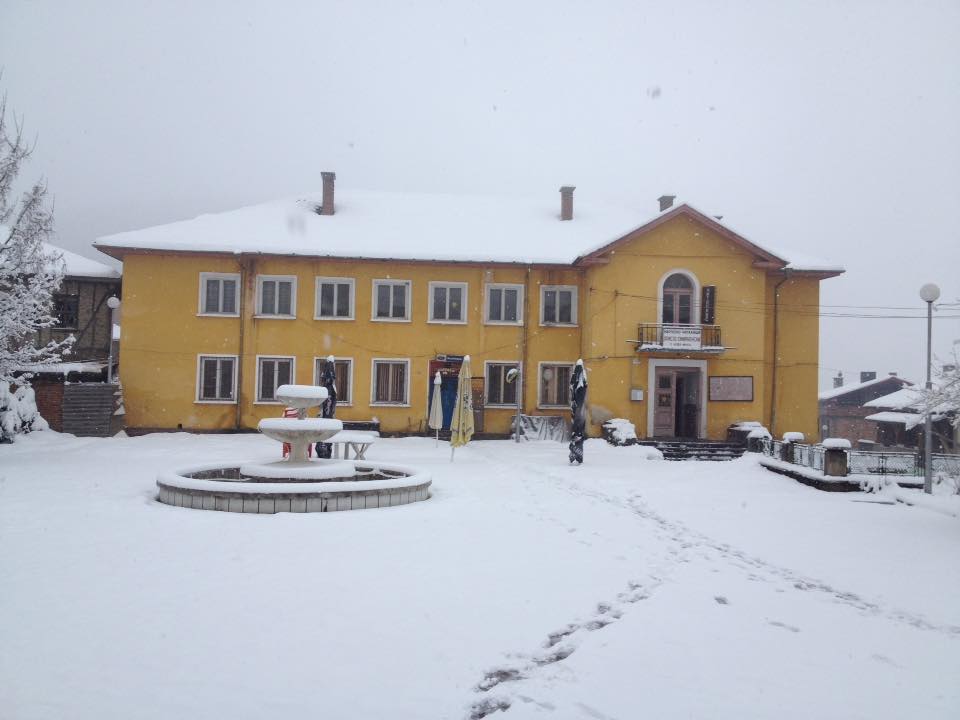 ***Календарът е отворен за допълване с мероприятия, събития и инициативи допълващи културните и духовни потребности на населениетоДАТАМЯСТОКУЛТУРНА ПРОЯВАОРГАНИЗАТОРЗА КОНТАКТИИСТОРИЧЕСКИ   МУЗЕЙ - БАТАКИСТОРИЧЕСКИ   МУЗЕЙ - БАТАКИСТОРИЧЕСКИ   МУЗЕЙ - БАТАКИСТОРИЧЕСКИ   МУЗЕЙ - БАТАКИСТОРИЧЕСКИ   МУЗЕЙ - БАТАКноември 2023 г.-януари 2024 г.гр.БатакИсторически музей-БатакфоайеИзложба „Далеч от родината с мисъл за Ямбол”Образователна програма-“Празниците на моя народ“Коледа в музеяАтелие за сурвачки и бродирани играчки Исторически музей-БатакРегионален исторически музей- ЯмболИсторически музей-Батак0879829191sashka_dimova.80@abv.bg0878837630Stankovavania@abv.bgянуари-април2024 г.гр. БатакИсторически музей-БатакфоайеЕтнографска експозиция-Балинова къщаИзложба „В началото бе словото…Книгата през вековете”Образователна програма-“Знай своя род“„Генеалогия-“Моето родословие“Образователна програма-“Празниците на моя народ“„Бабин ден в Батак“Образователна програма „Народните занаяти в миналото и днес“Традиционна мартенска работилница-изработване на мартенички от вълна и  прежда„Арт –терапия”-ателие за хората с уврежданияОбразователна програма „Ваканция в музея“„Великденска седянка“- за обредите и традициите на празникаИсторически музей-БатакРегионален исторически музей-БлагоевградИсторически музей-БатакИсторически музей-БатакИсторически музей-БатакИсторически музей-Батак0879829191sashka_dimova.80@abv.bg0878837630stankovavania@abv.bg0878837630stankovavania@abv.bgаприл-юли  2024 г.гр.БатакИсторически музей-БатакфоайеИзложба на Исторически музей-БатакОбразователни програми „Искам да помня, искам да знам“, “Знай своя род“За епопеята Батак200 години с „Български буквар“ на Георги Бусилин Исторически музей-БатакИсторически музей-Батак0879829191sashka_dimova.80@abv.bg0878837630stankovavania@abv.bgмай 2024 г.гр. БатакЛитийно шествие- поклонение по паметните места от Април 1876 г.Исторически музей-Батак0879942952sashka_dimova.80@abv.bgюли-септември 2024 г.гр.БатакИсторически музей-БатакфоайеИзложба „Родопчани по фронтовете на Първата световна война” образователна програма „Ваканция в музея“Лято в музея-образователни игри и занимания, творчески работилници, пешеходни туровеИсторически музей-БатакРегионален исторически музей „Стою Шишков”- СмолянИсторически музей-Батак0879829191sashka_dimova.80@abv.bg0878837630stankovavania@abv.bgоктомври –ноември 2024  г.гр.БатакИсторически музей-БатакфоайеИзложба „Едно място за всяко нещо и всяко нещо на мястото си”Образователни програми„Знай своя род“, „Празниците на моя народ“, „Искам да помня, искам да знам“, „За любознателните“Дни на културно-историческото  наследство в Община БатакМоите будителиРодолюбиво състезание „Аз обичам Батак"Исторически музей-БатакНационален музей на образованието ГабровоИсторически музей-Батак0879829191sashka_dimova.80@abv.bg0878837630stankovavania@abv.bgдекември 2024 г.-февруари 2025 г.гр.БатакИсторически музей-Батак фоайеИзложба „В рояка спомени свещени”Образователни програми„Празниците на моя народ“ и  „Народните занаяти в миналото и днес“Зимни празници в БатакИсторически музей-БатакКъща музей „Иван Вазов”-СопотИсторически музей-Батак0879829191sashka_dimova.80@abv.bg0878837630stankovavania@abv.bgноември 2023 г.- април 2024 г.гр.БатакМузейна галерия „Борис Шаров”Изложба на исторически музей-БатакИсторически музей-Батак0879829191sashka_dimova.80@abv.bgаприл – май2024 г.гр. БатакМузейна галерия „Борис Шаров“Изложба „Писаните яйца на България“Исторически музей-БатакИсторически музей- Велинград0879829191sashka_dimova.80@abv.bgмай-юни 2024 г.гр.БатакМузейна галерия „Борис Шаров”Изложба ”Ний летим от Балкана мощни Шипченски орли” Исторически музей-БатакНационален парк музей-Шипка-Бузлуджаюли-август2024 г.гр.БатакМузейна галерия „Борис Шаров” Гостуваща творческа изложба/Таня Иванова/Исторически музей-Батак0879829191sashka_dimova.80@abv.bgсептември 2024 г.гр.БатакМузейна галерия „Борис Шаров”Изложба „Рекламата е душата на търговията”Исторически музей-БатакДържавен архив-София0879829191sashka_dimova.80@abv.bgоктомври 2024 г.- април 2025 г.гр.БатакМузейна галерия „Борис Шаров”Изложба на Исторически музей-БатакИсторически музей-Батак0879829191sashka_dimova.80@abv.bgЧИТАЛИЩЕ „4-ТИ МАЙ“– 1897 ГРАД БАТАКЧИТАЛИЩЕ „4-ТИ МАЙ“– 1897 ГРАД БАТАКЧИТАЛИЩЕ „4-ТИ МАЙ“– 1897 ГРАД БАТАКЧИТАЛИЩЕ „4-ТИ МАЙ“– 1897 ГРАД БАТАКЧИТАЛИЩЕ „4-ТИ МАЙ“– 1897 ГРАД БАТАК21.януари 2024Читалище „4-ти май“– 1897 г.Батак Традиционно тържество за Бабин ден с бабите и майките на бебетата, родени през 2023г. в града. Читалище, Община, Музей, Училища и клубовеКатя Джуркова - СекретарТел.0887740815Email: chitalishte-4-mai@abv.bg14.февруари.2024Читалище„4-ти май“– 1897 гр.Батак„Вино и любов“Читалище„4-ти май“– 1897 гр.БатакКатя Джуркова - СекретарТел.0887740815Email: chitalishte-4-mai@abv.bg19.февруари.2024БиблиотекаГр. БатакОтбелязване гибелта на Васил Левски.БиблиотекаГр. БатакБиблиотекари01.март.2024 г.Читалище„4-ти май“– 1897 гр.БатакДен на самодееца, Баба Марта при децатаПразнична програмаЧиталището и самодейните съставиКатя Джуркова - СекретарТел.0887740815Email: chitalishte-4-mai@abv.bg08.март2024 г.Читалище „4-ти май“– 1897 гр.Батак„Жената е магия“ – Празнична програмаНЧ„4-ти Май -1897“Гр. БатакКатя Джуркова - СекретарТел.0887740815Email: chitalishte-4-mai@abv.bg01-20.април 2024Малка зала на читалището в гр. БатакПразник на детската книга и изкуствата за деца. Маратон на четенето. Карнавал на приказките. Приказки от куфара.БиблиотекаБиблиотекари11.май 2024 г.Пл.ОсвобождениеФолклорно надиграване „ На Баташката чершия 2024“НЧ„4-ти Май -1897”и Община БатакКатя Джуркова - СекретарТел.0887740815Email: chitalishte-4-mai@abv.bg16-17.май.2024Площад „Освобождение“Априлска епопея Батак- участие в празницитеНЧ„4-ти Май -1897”и Община БатакКатя Джуркова - СекретарТел.0887740815Email: chitalishte-4-mai@abv.bg30.юни.2024 г.Малка залаЗакриване на читалищната година. Концерт на читалищните групи и състави.НЧ„4-ти Май -1897”и Община БатакКатя Джуркова - СекретарТел.0887740815Email: chitalishte-4-mai@abv.bg30.юли.-01.септември 2024БиблиотекаГр. БатакЛято в библиотекатаБиблиотекаГр. БатакБиблиотека гр. Батак02.декември 2024Пощад “Освобождение“гр. БатакЗапалване светлините на елхата- празнична програмаЧиталище, общинаКатя Джуркова - СекретарТел.0887740815Email: chitalishte-4-mai@abv.bg19.декември 2023 г. -23.декември.2024Читалище „4-ти май“– 1897 гр.БатакКоледен базар и празнична програма за Коледа и Нова година.Читалище „4-ти май“– 1897 гр.Батак, общинатаКатя Джуркова - СекретарТел.0887740815Email: chitalishte-4-mai@abv.bgНЧ „ХРИСТО СМИРНЕНСКИ-1946”- С. НОВА МАХАЛАНЧ „ХРИСТО СМИРНЕНСКИ-1946”- С. НОВА МАХАЛАНЧ „ХРИСТО СМИРНЕНСКИ-1946”- С. НОВА МАХАЛАНЧ „ХРИСТО СМИРНЕНСКИ-1946”- С. НОВА МАХАЛАНЧ „ХРИСТО СМИРНЕНСКИ-1946”- С. НОВА МАХАЛА01.януариНЧ „Христо Смирненски-1946”- с. Нова махала135г. от рождението на Николай Райнов - витринаБиблиотека- с. Нова махалаМедиха Шейх089837101026. януари 2024 год.НЧ „Христо Смирненски-1946”- с. Нова махала190 г. от рождението на Дмитрий МенделеевВитринаПрезентацияБиблиотека- с. Нова махалаМедиха Шейх089837101023. февруари 2024 г.НЧ „Христо Смирненски-1946”- с. Нова махала125 г. от рождението на Ерих КестнервитринаНЧ „Христо Смирненски-1946”- с. Нова махалаМедиха Шейх089837101028. февруари 2024 г.НЧ „Христо Смирненски-1946”- с. Нова махала„Да сте бели и червени, като слънцето засмени“Изработване на картички и мартенициНЧ „Христо Смирненски-1946”- с. Нова махала и СУ „Кирил и Методий”С.Шериф-организаторТел.0893878420Email: chitalishte_novamahala@outlook.com23. април 2024 г.НЧ „Христо Смирненски-1946”- с. Нова махала460 г. от рождението на Уилям ШекспирвитринаБиблиотека- с. Нова махалаМедиха Шейх089837101013. май – 17. Май 2024 г.НЧ „Христо Смирненски-1946”- с. Нова махалаНационална библиотечна седмица„Библиотекар за един ден“Библиотека- с. Нова махалаМедиха Шейх089837101020. май 2024 г.НЧ „Христо Смирненски-1946”- с. Нова махала225 г. от рождението на Оноре дьо БалзакВитринаБиблиотека- с. Нова махалаМедиха Шейх089837101021. юни 2024 г.НЧ „Христо Смирненски-1946”- с. Нова махала60 г. от рождението на Дан Браун“ВитринаБиблиотека- с. Нова махалаМедиха Шейх0898371010Юли – августНЧ „Христо Смирненски-1946”- с. Нова махала„Заедно можем всичко“Работилници на различни теми;„Уча, играя и се забавлявам“Детско лято в библиотекатаБиблиотека- с. Нова махалаС.Шериф-организаторТел.0893878420Email: chitalishte_novamahala@outlook.com17. септември 2024 г.НЧ „Христо Смирненски-1946”- с. Нова махала126 г. от рождението на Христо СмирненскиВитринаБиблиотека- с. Нова махалаМедиха Шейх089837101020. септември2024 г.НЧ „Христо Смирненски-1946”- с. Нова махала„Златна есен“Фотоконкурс и витринаБиблиотека- с. Нова махалаМедиха Шейх0898371010С.Шериф-организаторТел.089387842021 – 25 октомври 2024 г.НЧ „Христо Смирненски-1946”- с. Нова махалаНационална седмица на четенето – по прогромаБиблиотека- с. Нова махалаМедиха Шейх089837101003. декември 2024 г.НЧ „Христо Смирненски-1946”- с. Нова махала75 г. от смъртта на Елин ПелинвитринаБиблиотека- с. Нова махалаС.Шериф-организаторТел.0893878420Email: chitalishte_novamahala@outlook.com16 – 27 декември 2024 г.НЧ „Христо Смирненски-1946”- с. Нова махалаКоледни и Новогодишни тържества – поредица от инициативи/конкурси, изложби, концерти и др./НЧ „Христо Смирненски-1946”- с. Нова махалаМедиха Шейх0898371010С.Шериф-организаторТел.0893878420НЧ „ГЕО МИЛЕВ 1930” С.ФОТИНОВОНЧ „ГЕО МИЛЕВ 1930” С.ФОТИНОВОНЧ „ГЕО МИЛЕВ 1930” С.ФОТИНОВОНЧ „ГЕО МИЛЕВ 1930” С.ФОТИНОВОНЧ „ГЕО МИЛЕВ 1930” С.ФОТИНОВО21. януари 2024 г.Пенсионерски клуб – с. ФотиновоБабин ден - тържествоНЧ „Гео Милев 1930” с.ФотиновоЯдигяр Амзова –Секретар Тел.0895477244geomilev1930@abv.bgмарт 2024 г.Детска градина и училището в с. Фотинов„Честита баба Марта“ – окичване на децата от детската градина и училището с мартеничкиНЧ „Гео Милев 1930” с.ФотиновоЯдигяр Амзова –Секретар Тел.0895477244geomilev1930@abv.bgаприл 2024 г.Библиотека – с. ФотиновоДен на хумора и шегатаХумористични игриНЧ „Гео Милев 1930” с.ФотиновоЯдигяр Амзова –Секретар Тел.0895477244geomilev1930@abv.bgаприл 2024 г.ОУ и Детска градина в с. ФотиновоСедмица на детската книга – маратон на четенетоНЧ „Гео Милев 1930” с.ФотиновоЯдигяр Амзова –Секретар Тел.0895477244geomilev1930@abv07. юни 2024 г.Събиране на билки по поляните в селотоНЧ „Гео Милев 1930” с.ФотиновоЯдигяр Амзова –Секретар Тел.0895477244geomilev1930@abv